
МАСТЕР-КЛАССРодовое дерево поделка: Генеалогическое дерево своими рукамиКаждому ребёнку интересно узнать о своих предках и кем они были. Для этого и создают семейное дерево. Такая детская поделка не только расширит знания ребёнка о своих корнях, но и позволит заняться творчеством.Генеалогическое дерево можно сделать для оформления интерьера и нарисовать дома на стене. Если вы хотите сделать семейное дерево небольшого размера, вы можете нарисовать его, сделать в виде аппликации или просто распечатать на компьютере.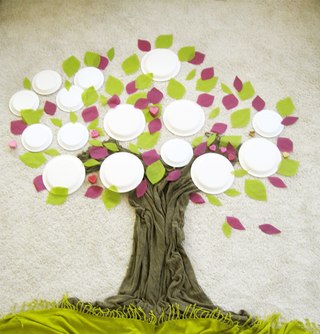 Сегодня я покажу вам, как создать семейное дерево. Для работы нам понадобится:Проволока (толщину не скажу, берите на ощупь, чтобы гнулась легко, я вообще воспользовалась тем, что было. Двойной провод я просто разрезала канцелярским ножом пополам и немного подравняла срезы)Тейп-лента коричневого цвета ( это такая ленточка липкая, похожая на скотч, только основа бумажная. Можно купить в любом магазине для флористов, или прям у девочек спросить, которые цветы продают, они им пользуются, когда создают композиции из цветов)КусачкиПлоскогубцыНожницыСтроительный гипсДля горшка я использовала баночку из-под консервированных ананасовКартон (желательно белого цвета)Простой карандашДекоративный шпагат белого цветаКреповая бумага розового цветаБусины белые и прозрачные разных размеровКлеевой пистолетСтержень клеяДекоративные листикиДекоративные цветочки розового и белого цветаСизалевое волокно белого цвета                                    Создаём семейное дерево - мастер-класс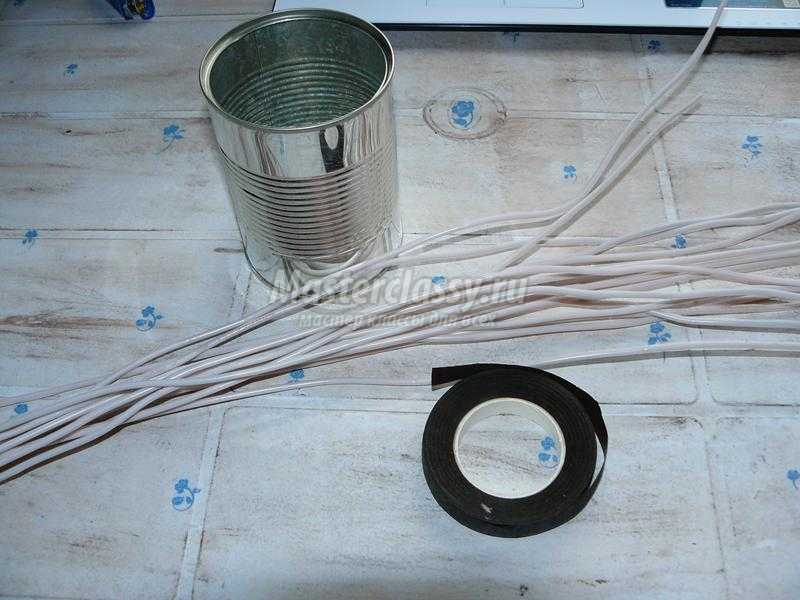 Для того, чтобы сделать семейное дерево своими руками понадобится клеевой пистолет. Если нет клеевого пистолета, то его можно заменить клеем «Момент» или «Титан». Расскажу, почему я работаю именно с горячим клеем. Для меня – это очень удобно, клей в пистолете нагревается, когда им что-то нужно приклеить, нанося на изделие, он практически моментально застывает. Не нужно ждать, пока клей подсохнет, приклеил, застыло и работаешь дальше без пауз. Только есть одно но, им очень легко обжечься. Где-то капнул, где-то вылез на руки, когда сдавливаешь деталь, на этот случай при себе всегда нужно иметь средство от ожогов.Начнём с проволоки. Не скажу, какой они у меня длины, я их резала кусачками все немного разными, но точно, что они были больше 30 см. Обматываем проволоку тейп-лентой, оставляем не обмотанными  хвостики где-то на 5-7 см.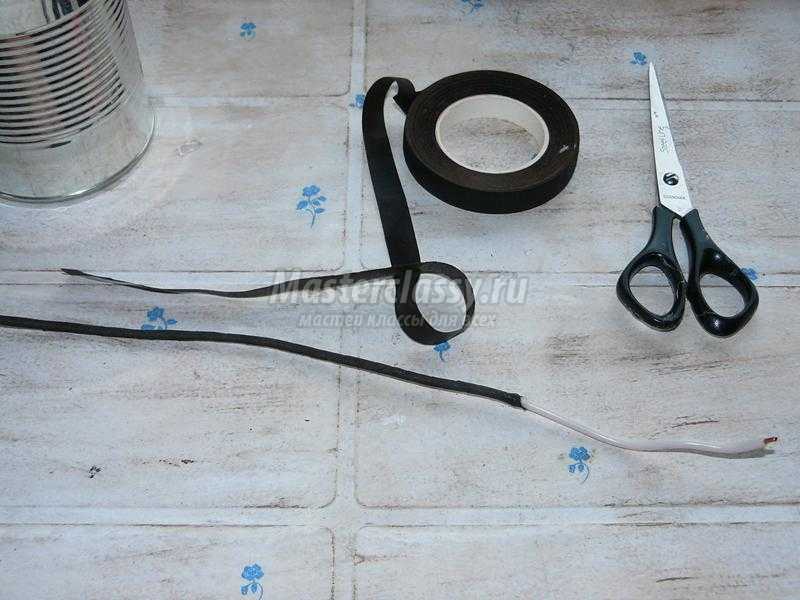 Таким образом, обматываем все 15 проволочек. Я для надёжности концы тейп-ленты прихватила горячим клеем.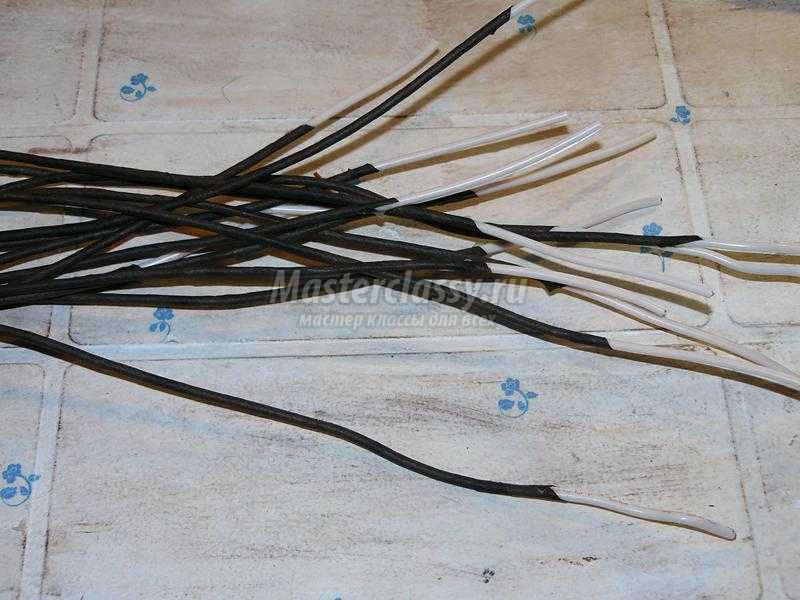 Теперь берём плоскогубцы, и необмотанные концы проволоки загибаем. Это делается для того, чтобы, когда мы зальём проволоку строительным гипсом, сами проволочки не выскочили после застывания гипса.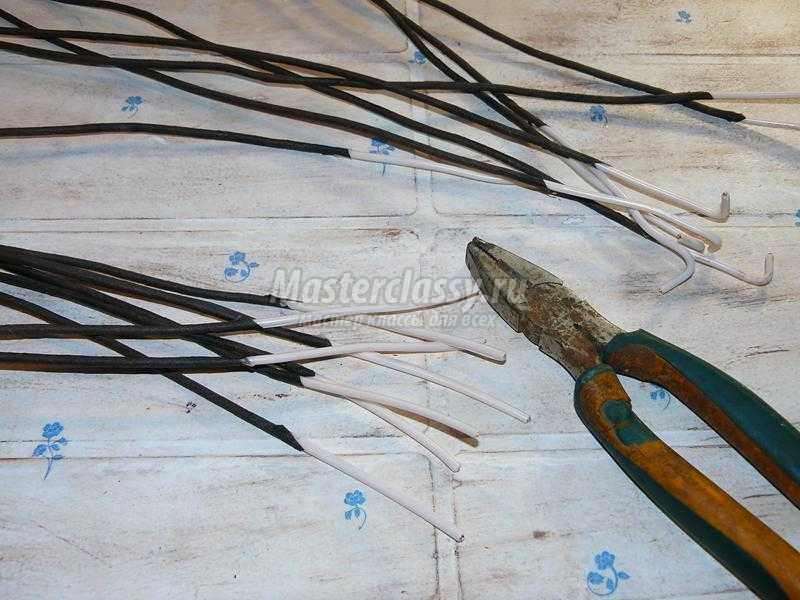 Строительный гипс разводим с водой до состояния жидкой сметаны. Выливаем в баночку от ананасов разведённый гипс, проволочки собираем в пучок и вставляем их в гипс. Придерживаем, буквально пару минут, и гипс полностью застынет.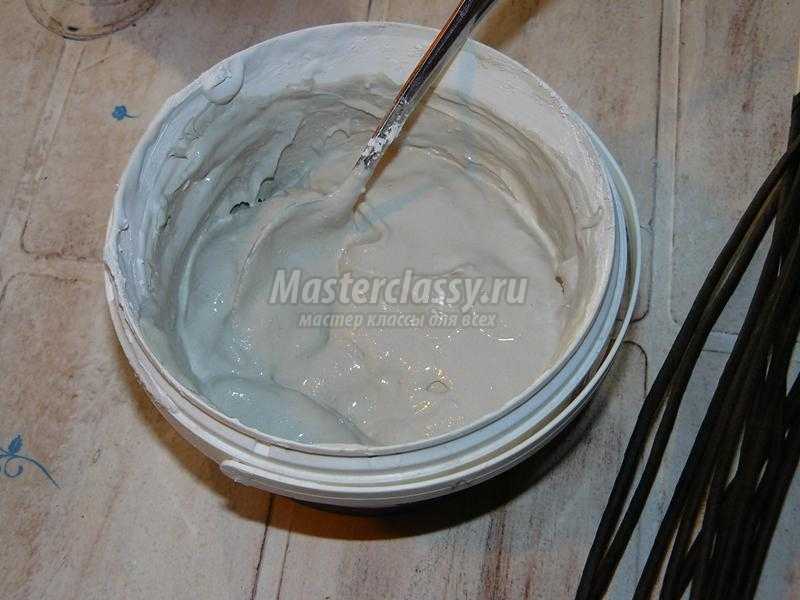 Отставляем наш каркас и займёмся самими сердечками. Я распечатала два шаблона сердечек. Один, по которому, нужно будет вырезать фотографии, а второй, с которым мы будем работать. Рисуем по шаблону 30 сердечек.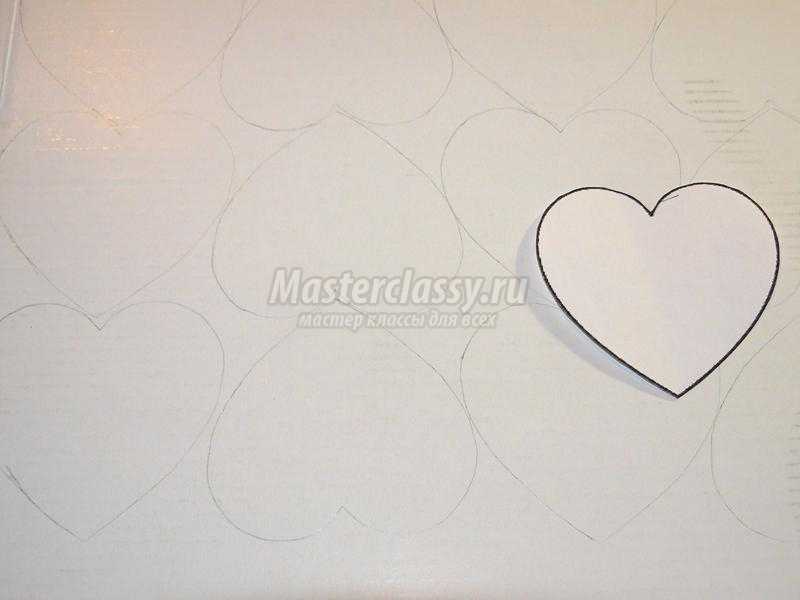 Вырезаем сердечки ножницами.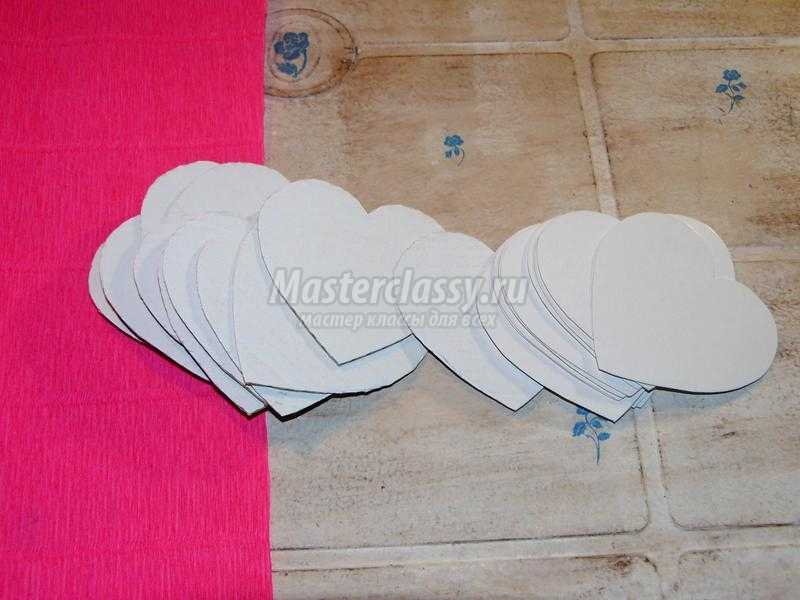 Креповую бумагу нарезаем по размеру сердечек, немного оставив припуски.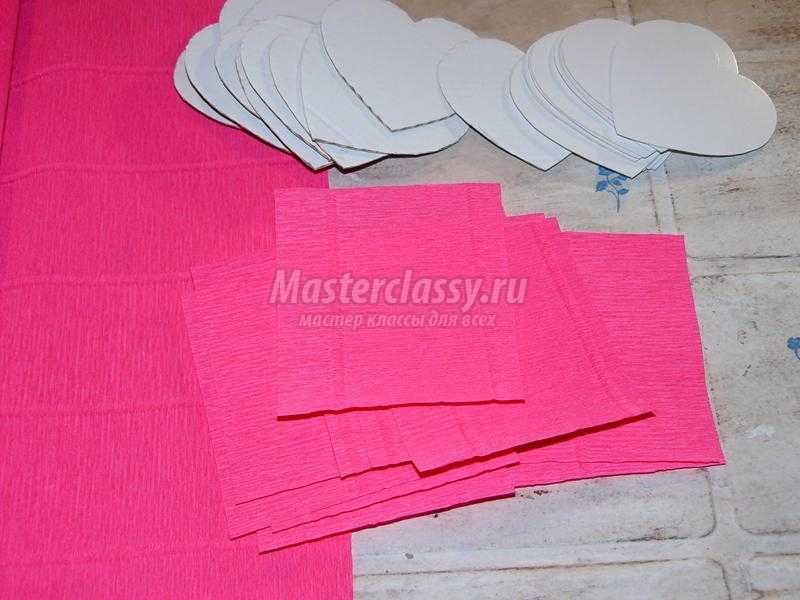 Я приловчилась сначала приклеивать верхнюю часть сердечка.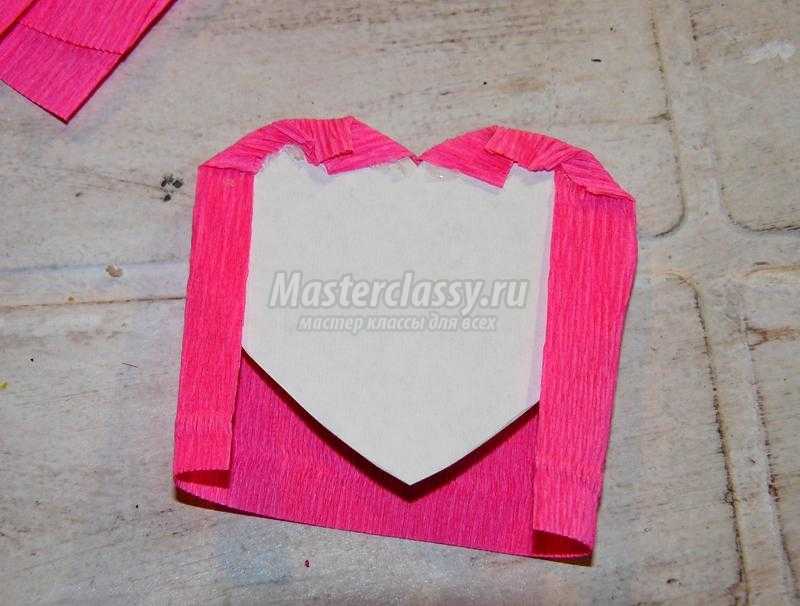 Нижнюю часть сердечка тоже приклеиваем горячим клеем. Предварительно обрезаем лишние хвостики креповой бумаги.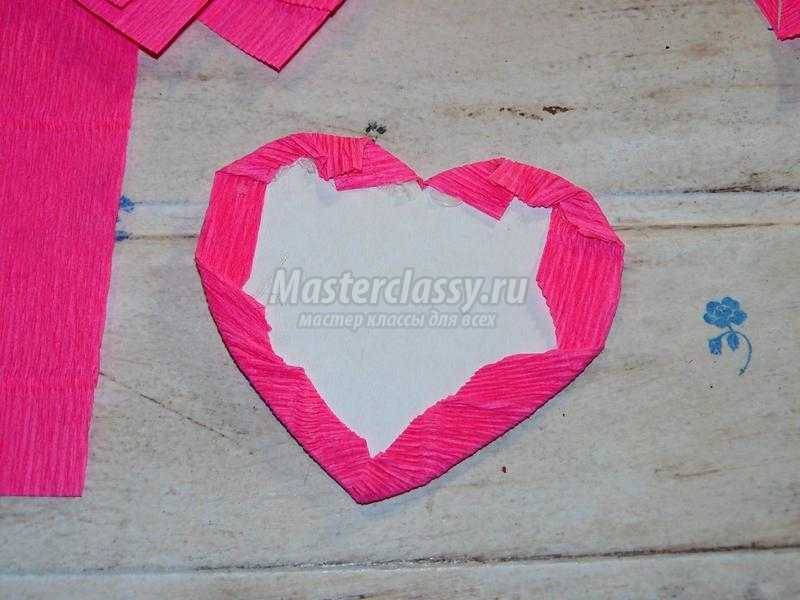 Обклеиваем все 30 сердечек.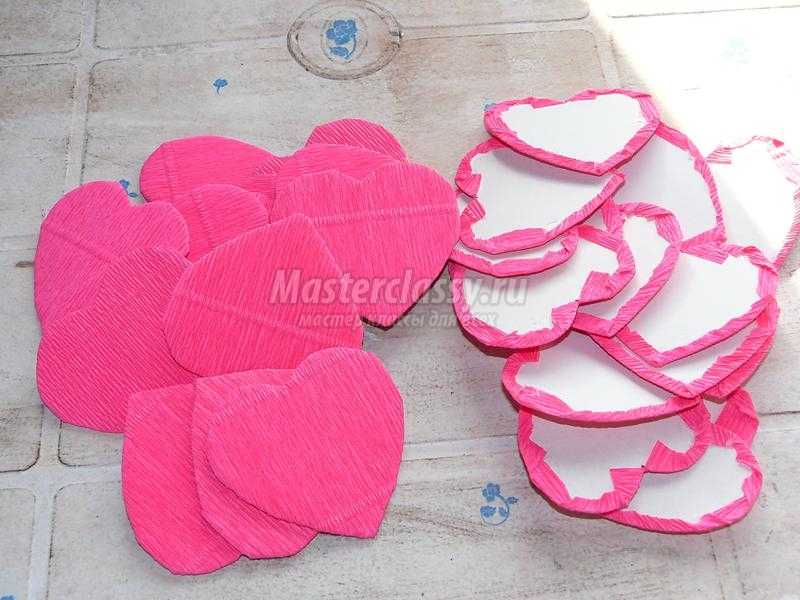 Из шпагата делаем хвостик и приклеиваем к обратной стороне сердечка.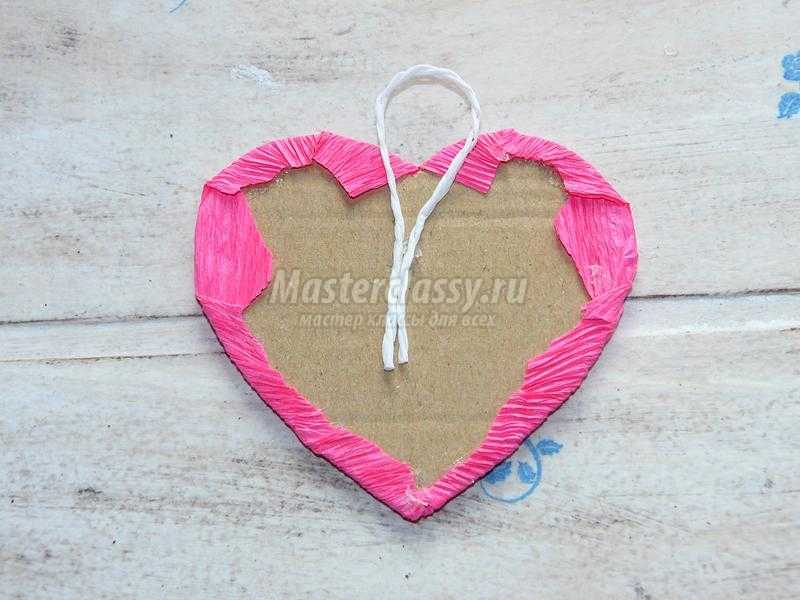 Склеиваем два сердечка вместе.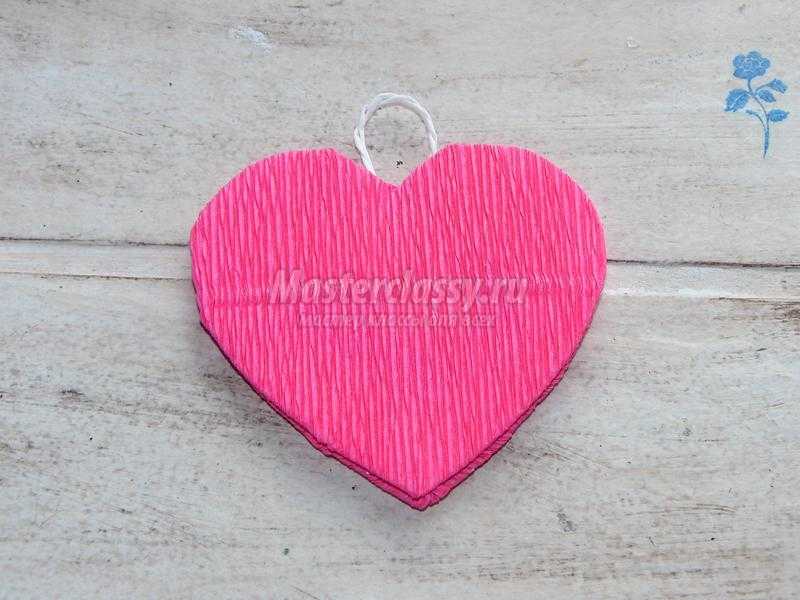 К каждому сердечку приклеиваем хвостик, склеиваем сердечки друг с дружкой.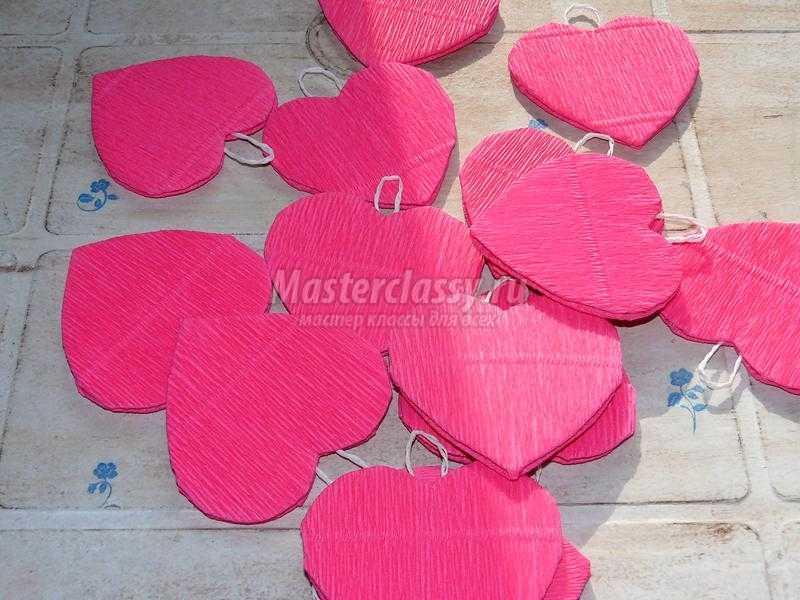 Стык сердечка декорируем шпагатом. Я приклеивала только концы шпагата, чтобы нигде не выступал клей.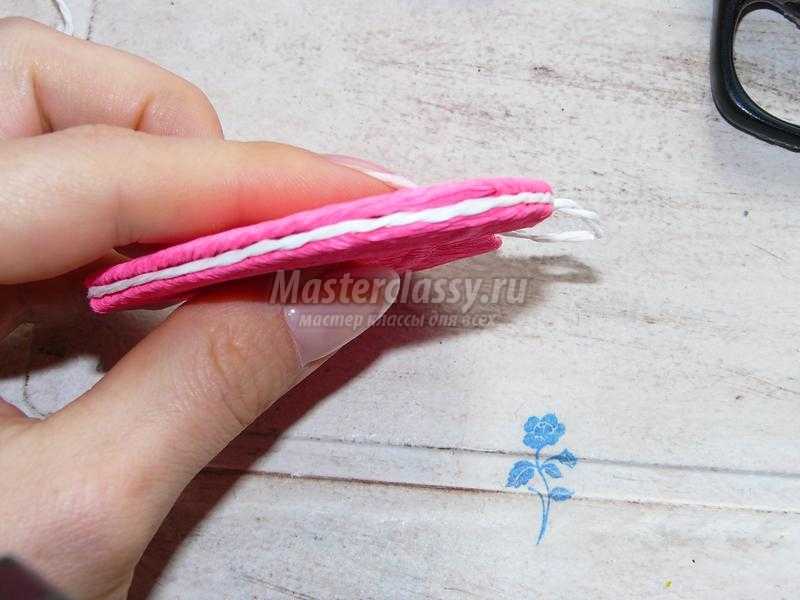 Так сердечки получились более аккуратные.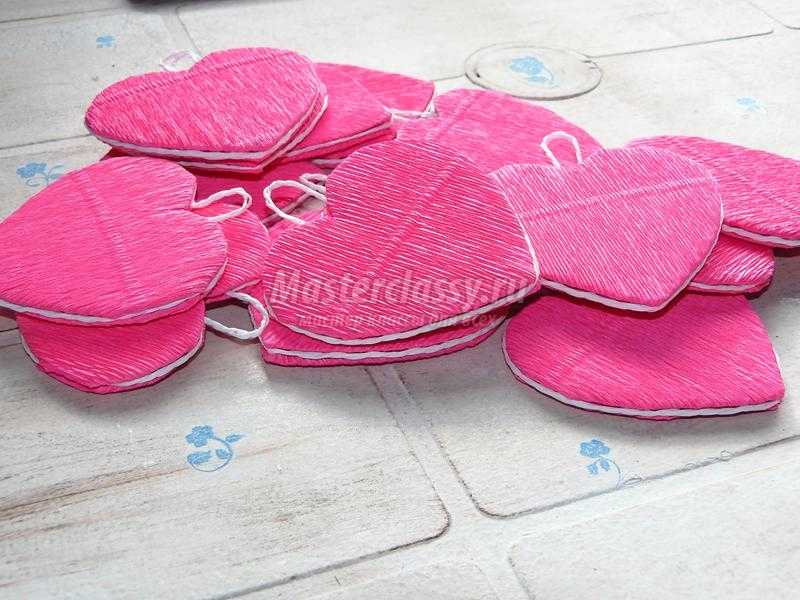 Приклеиваем бусинки.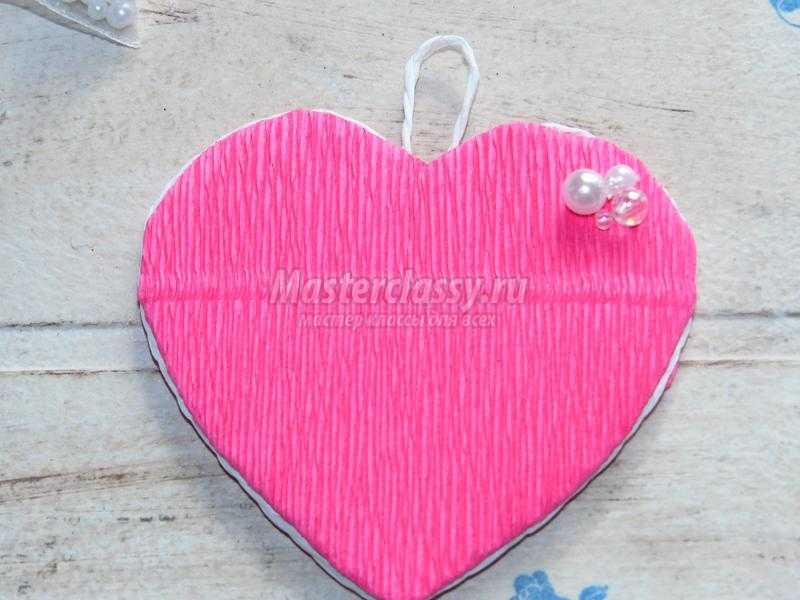 Я бусики приклеила и сверху и снизу.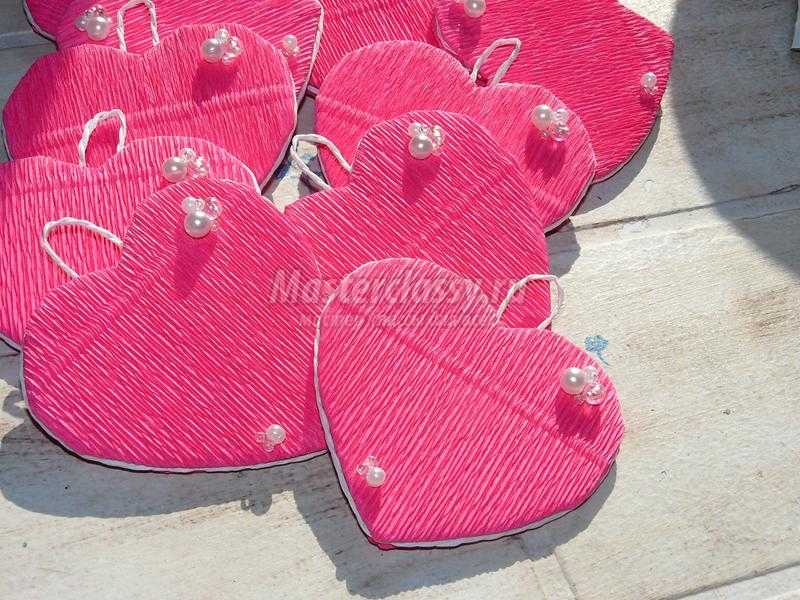 Такой красненький шаблончик я вложила в комплект, чтобы по нему вырезали фотографии. Его размер был немного больше 4*5 см.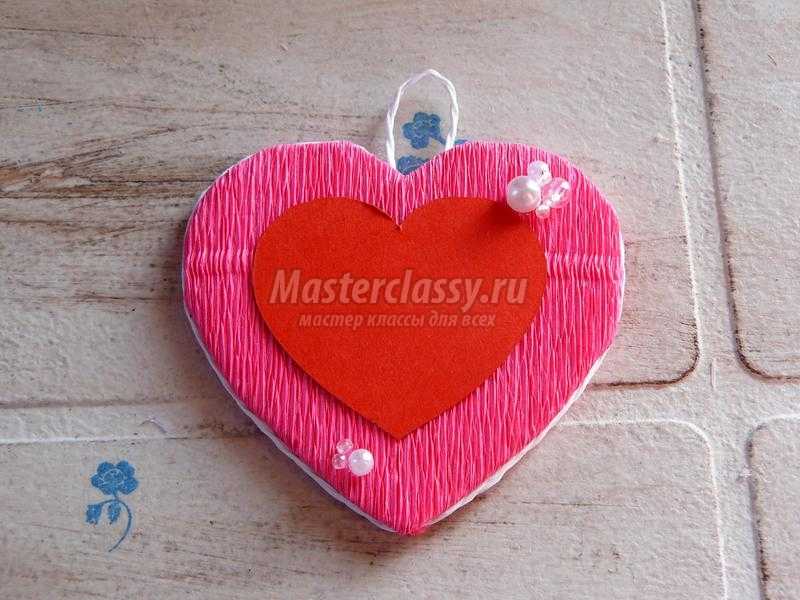 Проволочки скручиваем, как душа пожелает. Всю основную усидчивую работу я уже сделала, теперь я успокоилась и душа пошла в разгул, начался самый творческий процесс. Я накрутила так: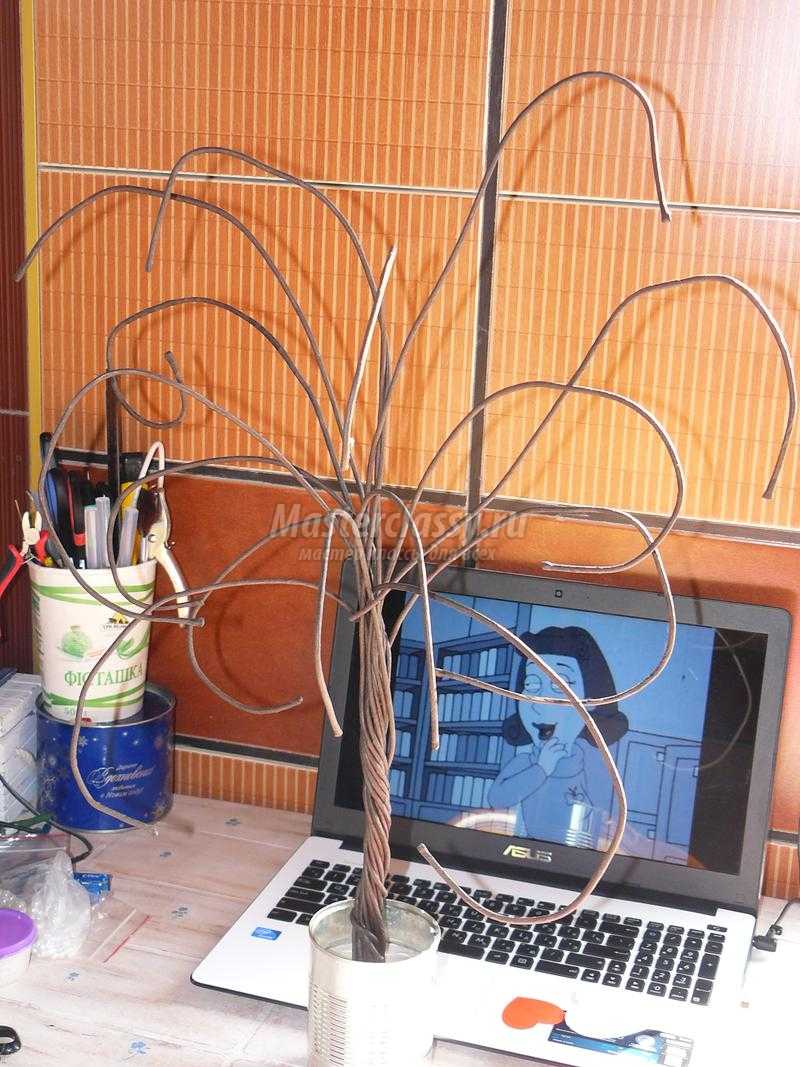 Плоскогубцами закручиваем краешки проволоки.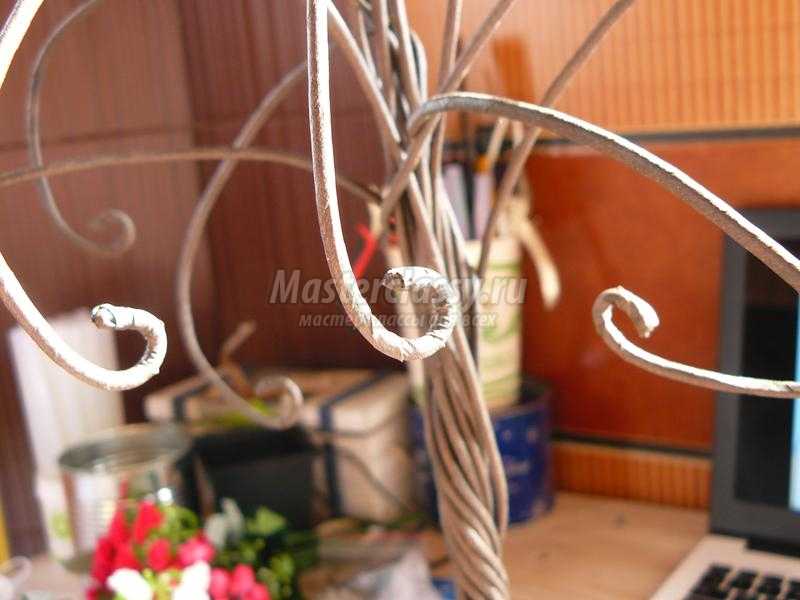 На крючки навешиваем сердечки.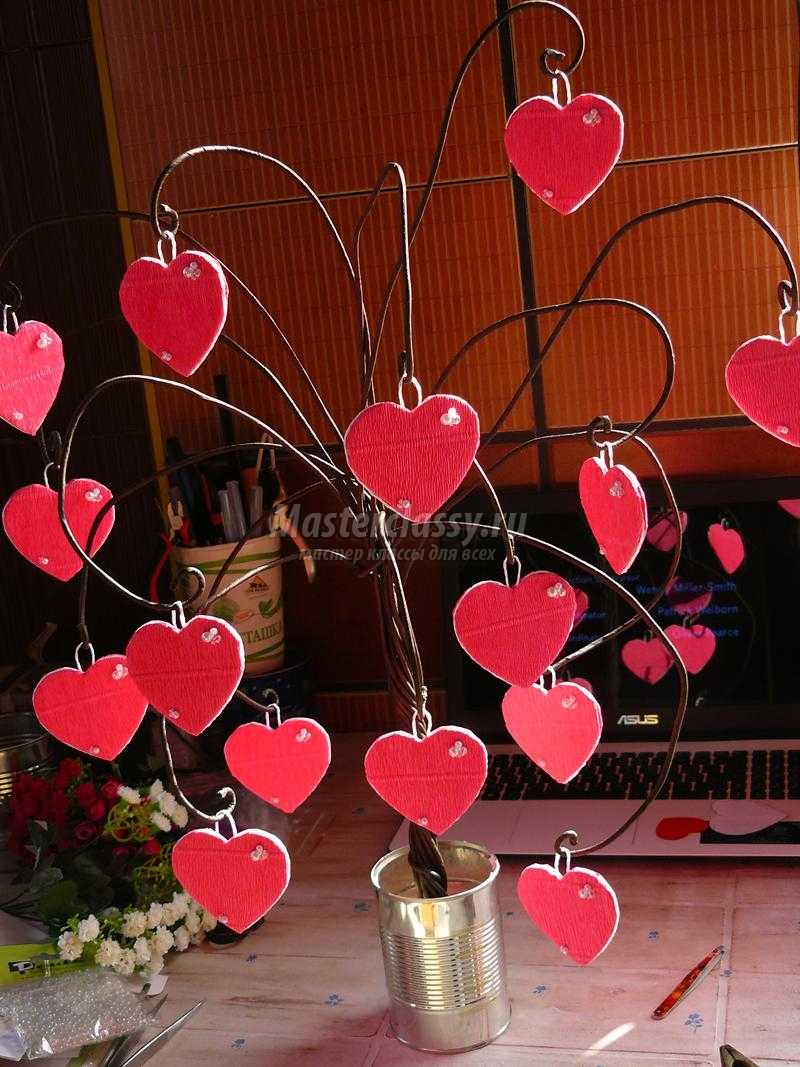 За счёт крючков сердечки никуда не денутся.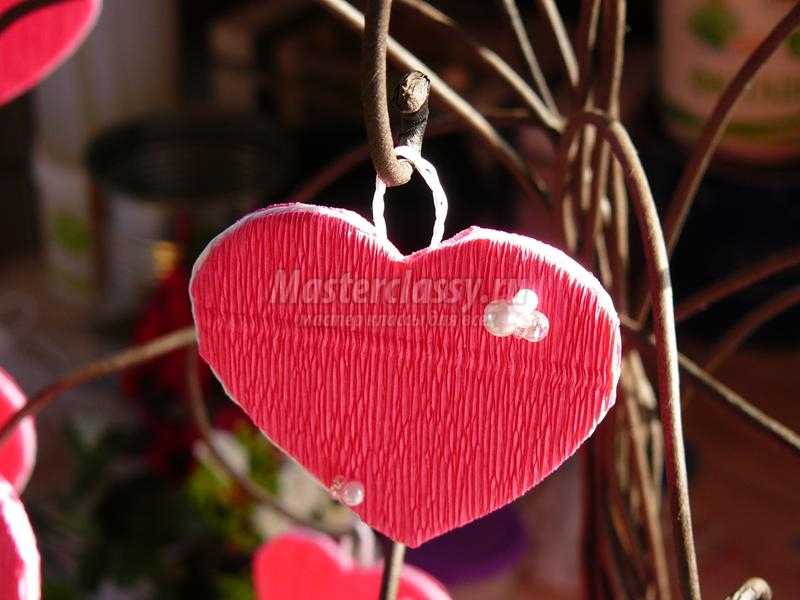 Приклеиваем листики.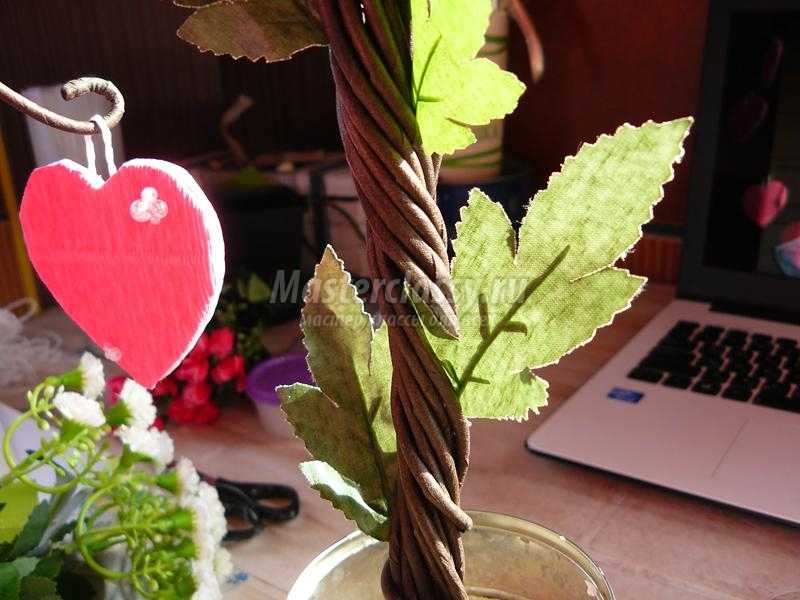 И декоративные цветочки.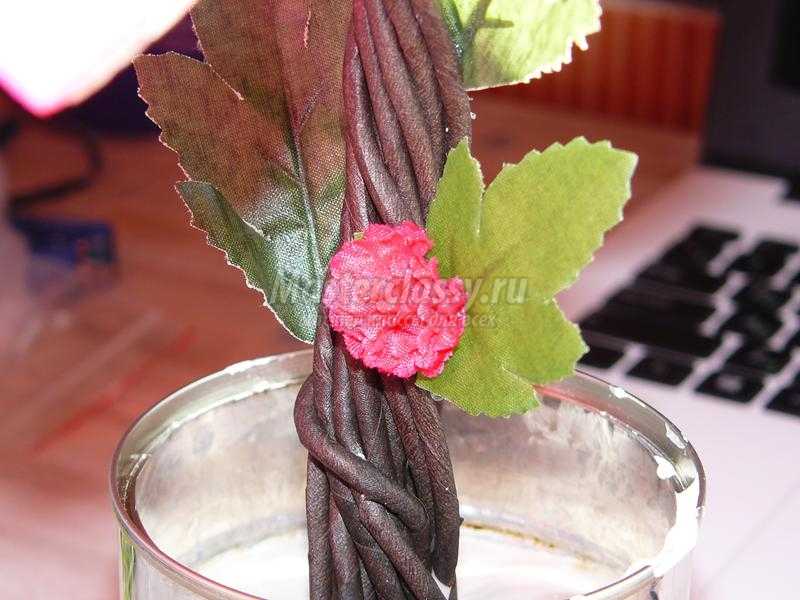 Баночку обклеиваем той же креповой бумагой.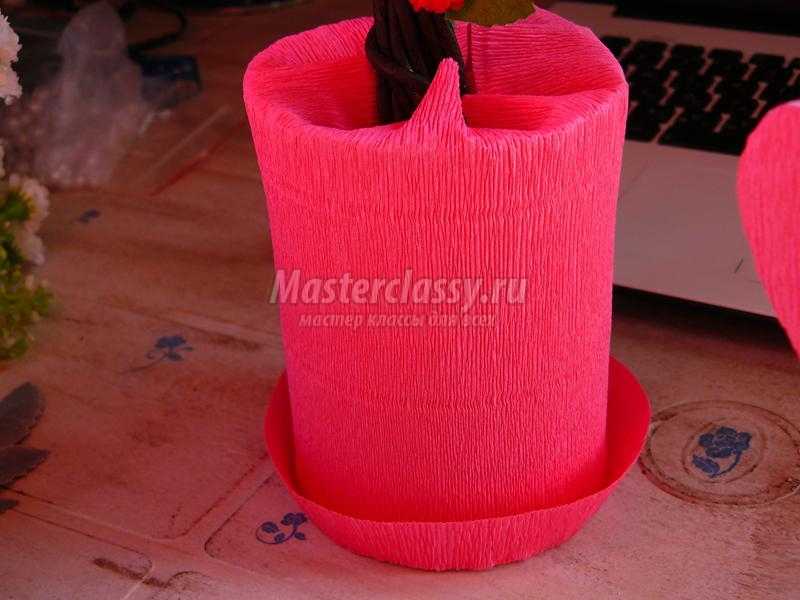 Вовнутрь баночки укладываем сизаль.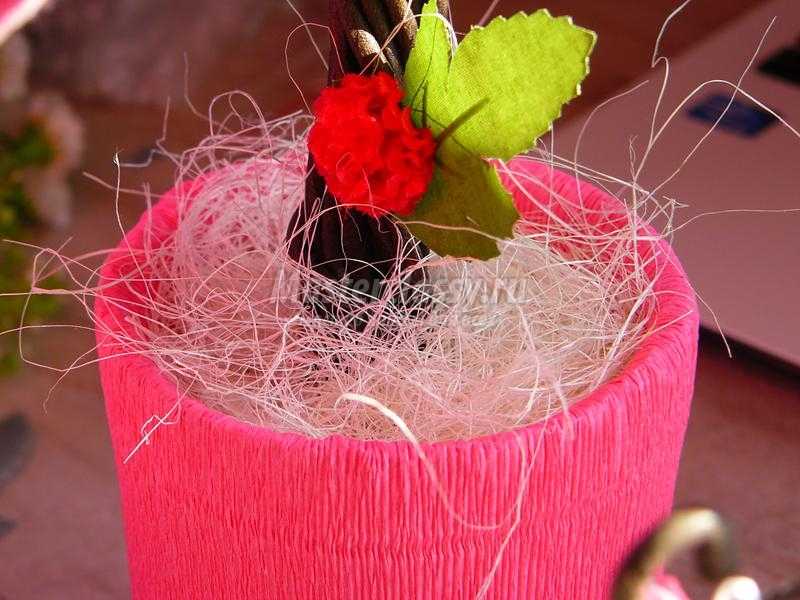 Обвязываем белым шпагатом.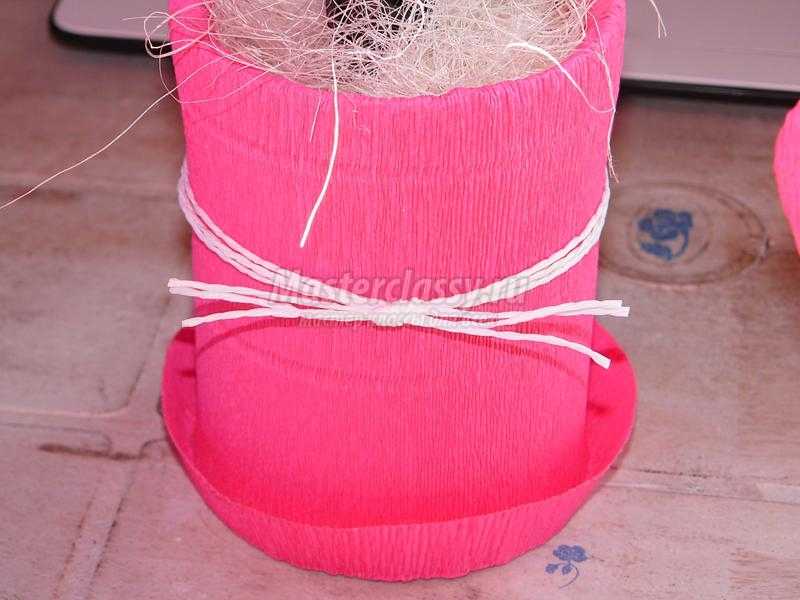 Приклеиваем листики.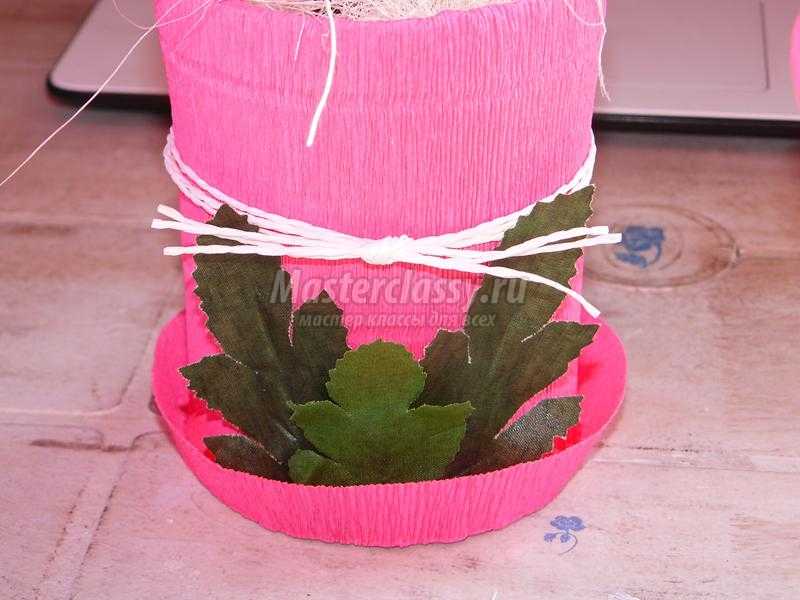 Вот и всё! Как сделать семейное дерево вы теперь наверняка знаете. Всем семейного счастья и любви!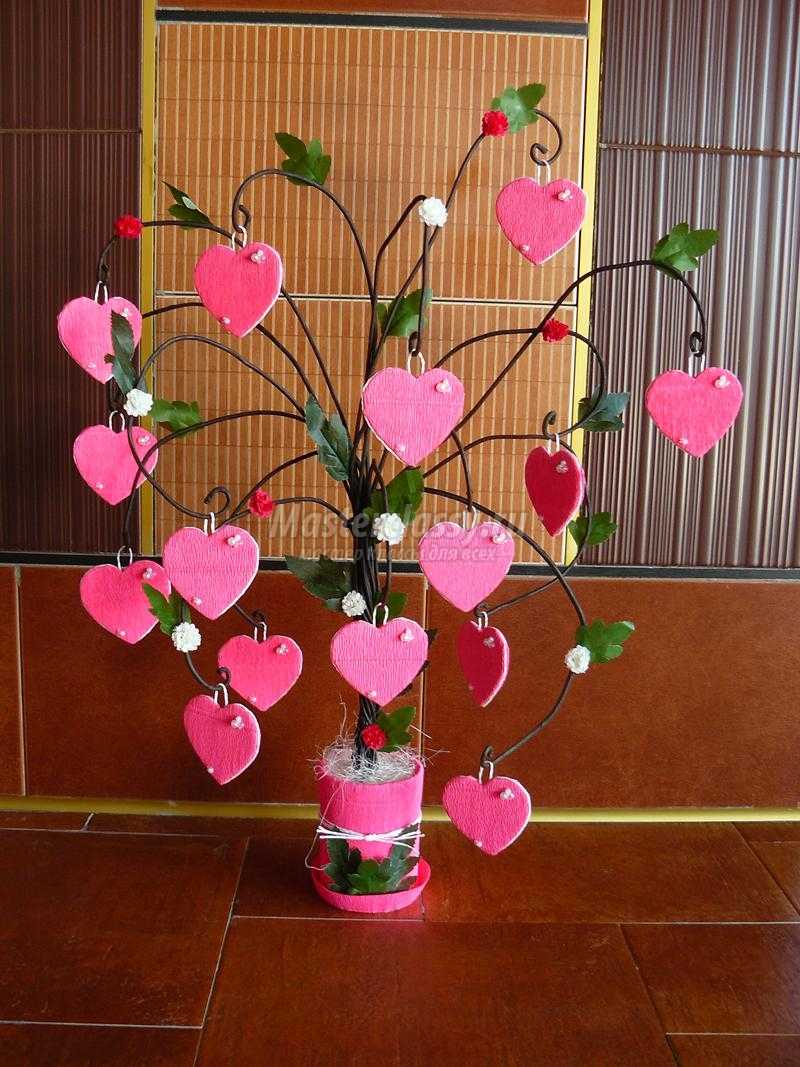 